Пробный вариант контрольно-измерительных материалов для проведенияв 2016 году ОГЭ по географии(использованы задания ФИПИ)1. На каком полуострове находится крайняя северная материковая точка России?1)Кольский2)Таймыр3)Ямал4)ЧукотскийОтвет:_________________2.Ф.П. Врангель – известный российский мореплаватель и полярный исследователь, автор классического сочинения «Путешествия по северным берегам Сибири по Ледовитому морю, совершённые в 1802, 21, 22, 23 и 
24 годах». В 1820–1824 гг. руководил экспедицией, описавшей побережье Сибири от реки Индигирка до Колючинской губы. Какой из перечисленных географических объектов носит имя Ф.П. Врангеля? 1)полуостров 2)течение 3)остров 4)мореОтвет:_________________3. Определите, какой город имеет географические координаты 45° с.ш. 39° в.д.Ответ:_________________4. Представителем животного мира какого материка является антилопа гну?1)Австралия2)Южная Америка3)Северная Америка4)АфрикаОтвет:_________________5. В каком из перечисленных регионов России средняя плотность населения наибольшая?1)Красноярский край2)Воронежская область3)Республика Коми4)Мурманская областьОтвет:_________________6. Примером рационального природопользования является1)строительство ГЭС на равнинных реках2)осушение болот в верховьях малых рек3)рекультивация земель в районах добычи угля4)распашка земель вдоль склоновОтвет:_________________7. В каком из перечисленных регионов России агроклиматические условия наиболее благоприятны для производства сахарной свёклы?1)Республика Карелия2)Камчатский край3)Вологодская область4)Белгородская областьОтвет:_________________8. Используя данные таблицы, определите показатель рождаемости населения в ‰ в2008 г. для Республики Адыгея.Численность и рождаемость населения Республики АдыгеяГод20082009Среднегодовая численность населения, человек.441 826442 971Всего родившихся, человек.5 6315 513Полученный результат округлите до целого числа.Ответ:_________________9. В каком из перечисленных регионов России почвы наиболее плодородны?1)Ленинградская область2)Красноярский край3)Краснодарский край4)Вологодская областьОтвет:_________________Задания 10-11 выполняются с использованием приведенной ниже карты погоды.10.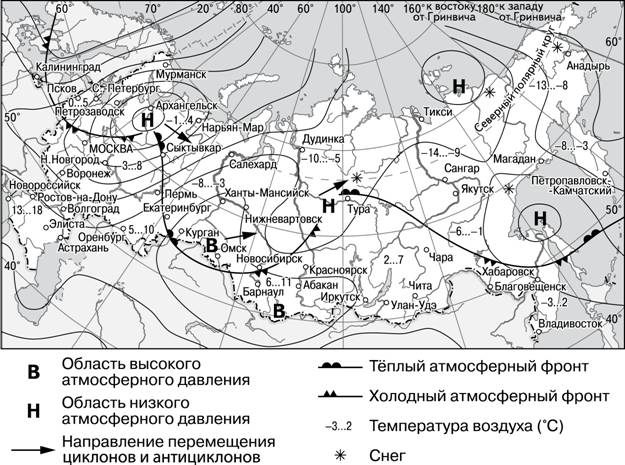 Карта погоды составлена на 18 апреля 2013 г. В каком из перечисленных городов, показанных на карте, на следующий день наиболее вероятно существенное потепление?1)Калининград2)Екатеринбург3)Москва4)ХабаровскОтвет:_________________11.Какой из перечисленных городов, показанных на карте, находится в зоне действия циклона?1)Архангельск2)Омск3)Новосибирск4)ИркутскОтвет:_________________12. В какой из перечисленных стран численность населения наибольшая?1)США2)Россия3)Германия4)ЯпонияОтвет:_________________13. В каком из перечисленных высказываний содержится информация о миграциях населения?1)В 2011 г. почти каждый восьмой россиянин находился в возрасте 65 лет и старше.2)За 2011 г. количество людей, сменивших место жительства в пределах России, по сравнению с аналогичным периодом предыдущего года увеличилось на 148 тыс. человек.3)Численность мужчин в России на 1 января 2010 г. составляла 65,6 млн человек, женщин – 76,3 млн человек.4)Численность постоянного населения России на 1 января 2010 г. составляла 141,9 млн человек, из которых 103,7 млн человек – горожане и 38,2 млн человек – сельские жители.Ответ:_________________14. 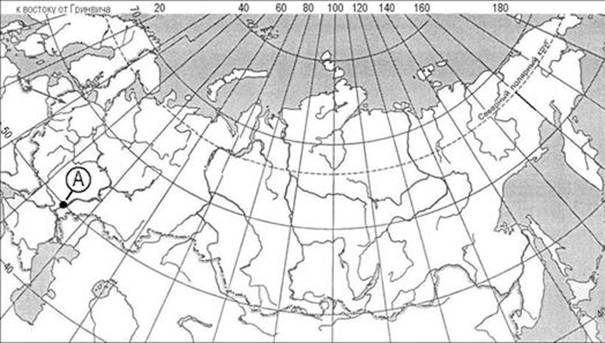 1)50° с.ш. 40° з.д.2)55° с.ш. 45° в.д.3)50° с.ш. 45° в.д.4)50° с.ш. 45° з.д.Ответ:_________________Задание 15 выполняется с использованием приведенного ниже текста15.Группа исследователей из австралийского Университета Квинсленда разработала способ предсказания извержений вулканов. Они использовали данные наблюдения за вулканом, расположенным на острове Монтсеррат (группа Малых Антильских островов), который находится в Карибском море юго-восточнее Пуэрто-Рико. С 1995 г. по 2004 г. там произошло несколько извержений вулкана. В настоящее время вулкан относительно спокоен, но землетрясения силой до 3,5 баллов и выбросы пепла наблюдаются регулярно.Почему в этом районе часто происходят землетрясения и извержения вулканов?Ответ запишите на отдельном листе или бланке, указав сначала номер задания16. Как называется социально-экономический процесс, о котором идёт речь в приведённом ниже тексте?Первая Всероссийская перепись населения 1897 г. зафиксировала на территории России (в современных границах Российской Федерации) примерно 430 городов. Доля городского населения в общей численности населения страны тогда составляла 15%. Сеть городов была крайне разрежена. Век спустя (в 1998 г.) в России насчитывалось примерно 1095 городов, т. е. за столетие число их более чем удвоилось.Ответ:_________________17. 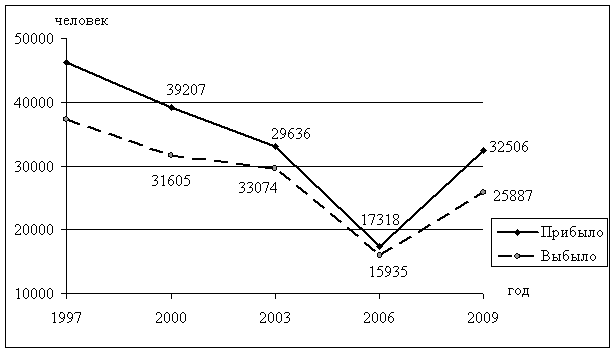 Определите миграционный прирост населения Воронежской области в 2000 году. Ответ запишите в виде числа.Ответ:_________________Задания 18-21 выполняются с использованием приведенного ниже фрагмента топографической карты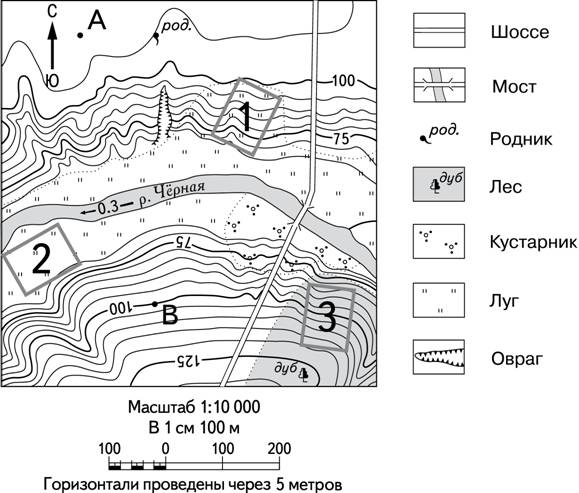 18.Определите по карте расстояние на местности по прямой от точки А до родника. Измерение проводите между точкой и центром условного знака. Полученный результат округлите до десятков метров. Ответ запишите в виде числа.Ответ:________________________м.19. Определите по карте, в каком направлении от точки А находится родник.Ответ:_____________________________.20. Школьники выбирают место для катания на санках. Оцените, какой из участков, обозначенных на карте цифрами 1, 2 и 3, больше всего подходит для этого. Для обоснования своего ответа приведите два довода.Ответ запишите на отдельном листе или бланке, указав сначала номер задания.21.На рисунках представлены варианты профиля рельефа местности, построенные на основе карты по линии А – В разными учащимися. Какой из профилей построен верно?1)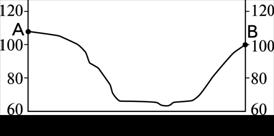 2)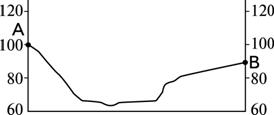 3)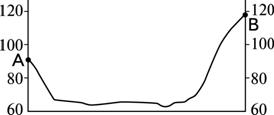 4)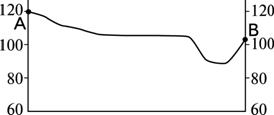 Ответ:________Задания 22-23 выполняются с использованием приведенного ниже текстаООО «Ростовский электрометаллургический завод» – металлургический завод нового типа, выпускающий высококачественную продукцию по технологии непрерывной разливки стали.Производственная мощность завода составляет 730 тыс. тонн стали в год. Сырьём является 100% металлолом, готовой продукцией – стальная заготовка для переката и сортовой прокат в виде арматуры для железобетонных изделий.22. Карты какого географического района России необходимо выбрать, чтобы изучить географические особенности Ростовской области?1)Севера Европейской части России2)Урала3)Юга Европейской части России4)ПоволжьяОтвет:_____________23.Какая особенность хозяйства Ростовской области делает возможным развитие на её территории энергоёмких производств?Ответ запишите на отдельном листе или бланке, указав сначала номер задания.24. Расположите регионы России в той последовательности, в которой их жители встречают Новый год. Запишите в таблицу получившуюся последовательность цифр.1)Омская область2)Республика Калмыкия3)Еврейская АООтвет:_________________25. Туристические фирмы разных регионов России разработали слоганы (рекламные лозунги) для привлечения туристов в свои регионы. Установите соответствие между слоганом и регионом. Запишите в таблицу цифры, соответствующие выбранным ответам.СЛОГАНА)В нашем регионе, в дельте самой протяжённой реки Европейской части России, круглый год возможны рыбалка и отдых!Б)В нашем регионе с середины мая и до конца июля можно любоваться белыми ночами!РЕГИОН1)Ростовская область2)Ленинградская область3)Смоленская область4)Астраханская областьОтвет:_________________26. Во время экскурсии учащиеся сделали схематическую зарисовку залегания горных пород на обрыве у берега реки.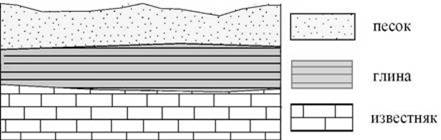 Расположите показанные на рисунке слои горных пород в порядке увеличения их возраста (от самого молодого до самого древнего). Запишите в таблицу получившуюся последовательность цифр.1)известняк2)глина3)песокОтвет:_________________27. Определите, какой буквой на карте обозначен пункт, характеристики климата которого отражены в климатограмме.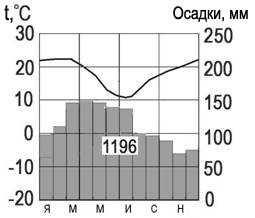 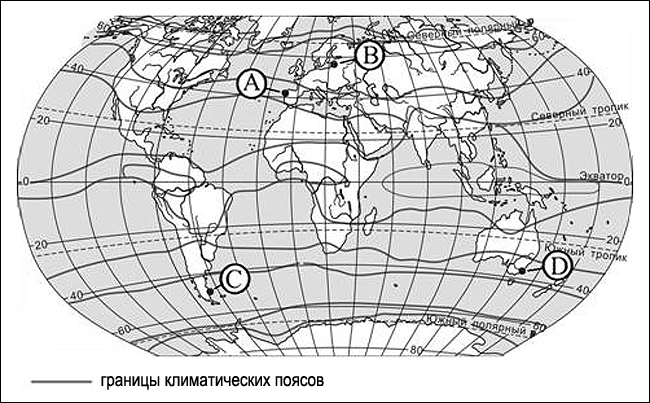 1)A2)B3)C4)DОтвет:_________________Задания 28-29 выполняются с использованием приведенного ниже текстаШкольники из нескольких населённых пунктов России обменялись данными многолетних метеонаблюдений, полученными на местных метеостанциях. Собранные ими данные представлены в следующей таблице.Пункт
наблюденияГеографические
координаты пункта
наблюденияВысота
над уровнем
моря, мСредняя
температура воздуха,
°ССреднегодовое
количество
атмосферных
осадков, ммянварьиюльКазань55° с.ш. 49° в.д.64–13,2+19,7542Челябинск55° с.ш. 62° в.д.239–13,7+19,5427Чулым55° с.ш. 81° в.д.140–15,3+18,6422Баунт55° с.ш. 113° в.д.1059–27,6+14,038128.В каком из перечисленных городов 21 марта Солнце позже всего по московскому времени поднимется над горизонтом?1)Казань2)Челябинск3)Чулым4)БаунтОтвет:_________________29.Учащиеся проанализировали собранные данные с целью выявления зависимости между особенностями климата и географическим положением пункта. У всех учащихся выводы получились разные. Кто из учащихся сделал верный вывод на основе представленных данных?1)Вера: «Чем выше расположен пункт, тем лето более жаркое». 2)Александр:«Чем восточнее расположен пункт, тем зима более холодная». 3)Дарья: «Среднегодовое количество атмосферных осадков уменьшается с высотой». 4)Михаил: «Чем западнее расположен пункт, тем количество атмосферных осадков меньше».Ответ:_________________30. Определите страну по её краткому описанию.Эта страна расположена в двух частях света. Бóльшая часть территории страны расположена на полуострове, название которого непосредственно связано с одной из этих частей света. Её берега омывают воды нескольких морей. Южное побережье страны стало одной из известных курортных зон мира, которую активно посещают и российские туристы. Самый большой по численности населения город страны расположен на берегах пролива, а столица страны расположена в её центральной части.Ответ:_________________ОтветыНомер заданияПравильный ответ12233Краснодар445263748139310211112113214316Урбанизация1776021819В; Восток; в восточном2112232431225422632127428129230ТурцияВопрос №15Т.к. лежит на границе литосферных плит.Вопрос № 20№1 лучше всего подходит, т.к. - здесь крутой склон и у подножия нет зарослей кустарника, как у №3.Вопрос № 23Обеспеченность области собственными топливными ресурсами (каменный уголь), работа на нем ТЭС.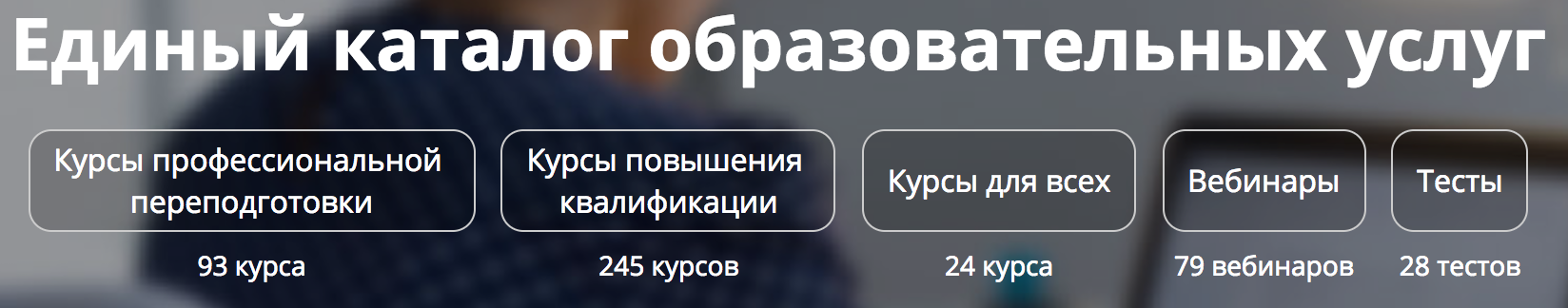 